North Yorkshire Safeguarding Adults Board Meeting Minutes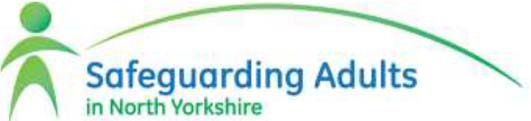 Date & Time: 20th June 2018 at 2:00pmVenue: North Yorkshire Police Headquarters, Northallerton1Also in AttendanceNameAssistant Chief Constable Phil CainMatt O’Connor (MO’C) Caroline O’Neill (CO’N) Sue PeckittAlison Mayfield Fran Wright Claire Ferguson Karen Agar James ParkesAgencyNorth Yorkshire PoliceNHS Airedale, Wharfedale, Craven CCG Community First YorkshireScarborough and Ryedale CCG Harrogate District NHSFT National Probation Service HealthwatchTEWV NHS FT NYSCB234567NameAgencyAttendedDeputy PresentNo DeputyRichard Webb (RW) Lisa Winward (LW)NYCC Health and Adult Services (Chair)North Yorkshire Police√√Louise Wallace (LWa) Sheila Hall (SH)NYCC Health and Adult Services NYCC Health and Adult Services√√Emma Dixon (ED) Olwen Fisher (OF) Nigel Ayre (NA) Karen Agar (KA) Keren Wilson (KW)Christine Appleyard (CA)NYCC Legal Services Scarborough and Ryedale CCG HealthwatchIndependent Care GroupNYCC Health and Adult Services√√√√√√Jackie Hourigan (JH) Louise Johnson (LJ)NHS Vale of York CCG National Probation Service√√Elizabeth Moody (EM) Christine Pearson (CP) Amanda Robson (AR)Leah Swain (LS)TEWV NHS FTScarborough and Ryedale CCG NHS England, Yorkshire & Humber Community First Yorkshire√√√Michelle Turner (MT)NHS Airedale, Wharfedale Craven CCG√Carrie Wollerton (CW) Jill Foster (JF)Angela Gray (AG)(Minute taker)NHS Scarborough & Ryedale CCG Harrogate District NHSFTNYCC Health and Adult Services√√√ITEM NO.SUBJECT AND DISCUSSIONACTION(S)Item 1Welcome / Introductions / Apologies for AbsenceRichard Webb – in the ChairRW welcomed everyone to the meeting. Apologies had been submitted by:-‐	Rachel Bowes‐	Lincoln Sargeant‐	Jill Foster (Alison Mayfield deputising)‐	Leah Swain (Caroline O’Neill deputising)‐	Michelle Turner (Matt O’Connor deputising)‐	Carrie Wollerton (Sue Peckitt deputising)‐	Cllr Michael HarrisonRW expressed thanks from the Board to Keren Wilson who has been acting as Interim Chair. This is Keren’s last attendance at the Board meetings and RW wished her good luck on behalf of the Board in her new ventures.Item 2Appointment of Independent ChairRW confirmed the appointment of the new Independent Chair, Sue Proctor. Sue officially starts her new role week commencing 25 June. She will attend her first board meeting on 14 September and will attend sub groups between now and September.Item 3Safeguarding StoryPresented by CA. CA informed the board that although this was not a complex case it did provide a powerful message about making safeguarding personal.A safeguarding concern was raised by a District nurse who had been visiting Mr. G. Mr. G is 78 years old and in the early stages of dementia. The nurse had been dressing Mr. G’s leg ulcer and the last few times she had visited Mr. G it had been later in the day. Mr. G’s grandson (22 years old) had been present. The nurse noticed that Mr. G was usually in the kitchen because his grandson had friends round who were quite rowdy and drinking and playing tv games in the living room. The nurse didn’t feel safe and noticed that the grandson had been showing off new items of clothing, including a pair of expensive trainers. The grandson also had access to Mr. G’s bank account to pay his bills for him. The nurse felt that Mr. G was vulnerable and seemed nervous when the grandson and his friends were around.The nurse raised a safeguarding concern and an Enquiry Officer met with Mr. G at his property at a time when the grandson was out of the house. It was established that Mr. G had mental capacity to agree to an enquiry. Mr. G was clear in the fact that he wanted his grandson to continue to live with him. He did not want to lose the relationship that they both had. He disclosed that he did not like big groups of people and would prefer to read in the quiet of his bedroom but he didn’t mind his grandson having visitors. He confirmed that his grandson helps him around the house with heavy jobs such as putting the bins out and he was confident that his grandson is paying his bills and doing his shopping for him, he had all of the receipts for monies spent. He said the trainers were a present from a family member for his grandson’s recent birthday.The grandson did not realise the impact he had made on his grandfather’s life and he only invited his friends around as he didn’t want his grandfather to be left alone. Mr. G agreed to have telecare installed so that his grandson could go out. There was also a local community book group which Mr. G joined and therefore extended his social life there. Mr. G’s grandson received a grant as a carer to join a nearby gym and this resulted in him being able to seek employmentwhich enhanced his life too. It was clear that Mr. G’s wishes had beenrespected and overall the enquiry had positive outcomes for both parties.It was agreed by everyone present at the meeting that this case had resulted in good outcomes for both parties.Item 4Report from Executive GroupA report summarising the issues discussed by the Executive at its meeting on 23 May 2018, was considered.LWa presented the report on behalf of LW. LWa confirmed that monitoring of the delivery plan is happening. With regard to the Mental Capacity Forum, LWa highlighted that this is a particular challenge at the moment in relation to attendance at meetings.LWa confirmed that engagement events are underway and there will be feedback on this at a future meeting.The following aspects were raised and discussed:- Quality Performance & KPIsLWa highlighted that the group relies upon the data that is provided by partners. However, this is not a true reflection of multi-agency activity . TC suggested having a basket of indicators to give the group a sense of where they are at in terms of safeguarding and, thereafter, to take stock of this on a quarterly or monthly basis. RW commented that benchmarking is helpful. CA suggested thinking about what the strategic outcomes should be and scoring it. SH agreed this was a good idea but suggested that a steer is also needed. MC highlighted that the group needs to concentrate on its own safeguarding function and the Board’s performance in relation to that and then to consider other areas, potentially in care homes.Communication & Engagement Strategy – noted.Pressure Ulcer ProtocolAgreed that SAB will adopt the protocol and the specific tools.Report from the Mental Capacity Act ForumSH confirmed that work around engagement will be reported back and there needs to be consideration of the best way to engage across the Partnership around the MCA. It was agreed that this needs to be flagged and is not a decision to be taken at the present time until the review of Governance with the new Chair.Report from the Learning and Improvement GroupLWa confirmed that a further report on the actions to address the SAR recommendations will be brought to the SAB meeting on 14 September.Reports from the LSAGsCA suggested that there is a real value to the localities in the network. It was acknowledged that there could be a better use of technology and that there is a real opportunity for developing wider awareness aroundsafeguarding. SH confirmed that discussions have been ongoing with a view to trying to integrate the three groups that operate in each locality ie from the Children’s Safeguarding Board and Community Safety Partnership into one local group. CA highlighted that Safeguarding Week helped to identify that there are some strong links and that working together provides more benefits. There is a question over how this would be managed and whether the group would be able to keep the right focus, and this will need to be addressed as part of any proposal. Agreed that JP and SH will bring this matter back to a future meeting.JWJP/SHItem 5Risk RegisterThe Risk Register was considered.It was noted that the risk around the appointment of the chair has been removed.The risk around Policy and Procedures has been reduced. Otherwise the Risk Register remains the same.In relation to Point 6, in relation to training, it was queried whether this should be fed into the Practice Development and Training Group. It was agreed that the risk should remain the same.SHItem 6Policy & Procedures UpdateLWa referred to a discussion at the last board meeting in December 2017 when it was agreed that a post would be created to drive forward some of this work. Interviews for this post are taking place on Friday 22 June.In relation to the work that needs to take place prior to implementation of the revised policy and procedures, LWa confirmed that there is now a Project Board to ensure that everything will be ready by 1 April 2019.LWa informed the group that a lot of work has been carried out walking through the model to identify practice changes that are required. A workshop is being held on Monday 25 June for this board group to ensure they fully understand the actions that need to be carried out before 1 April 2019. Some of the work is around a multi-agency safeguarding team. Although North Yorkshire may not necessarily have such a team, it is an opportunity to flag this up.RW highlighted that we will need to assess any progress made by autumn 2018. SH confirmed that all training needs to be looked along with particular members of staff and events are being held across the County. RW suggested it would be helpful to have a completion date for training.LWaItem 7LeDeR ProgrammeAR confirmed that some outcomes need to be delivered by October 2018. There were six Transforming Care Partnerships. AR received a good update from her Director of Nursing confirming that theprogramme is in a good position and working really well compared tothe rest of Yorkshire & Humber. The position has improved but is still challenging. The LeDeR Programme came with no extra resource so they have had to train a large number of people. 63 cases have been allocated to Spectrum Personnel to address the backlog.Spectrum colleagues have experienced problems gaining access to records. Yorkshire & Humber receive a quarterly report on activity and AR suggested sending this to the board members via SH.The group went through the report and RW suggested obtaining a bespoke report for North Yorkshire. NHSE is advertising a post to get the reviews completed.Agreed: LeDeR Programme to become a standing item on the Safeguarding Adults Board agenda.SHItem 8Safeguarding WeekSH confirmed that the themes for this year have been decided by local areas who have picked their own priorities. SH has been working with Comms to look at media releases (which is summarised in the report). SH advised that if SAB wish to follow it on Twitter, please could they follow the NYSAB -  @NYSAB1 and @NYCSB.JH confirmed that Primary Care are focussing on domestic abuse. Staff are displaying information in waiting rooms and GP surgeries. JH to check Erin Outram is aware of this.JHItem 9Board meeting notes from 21st March and matters arisingAGREED that the Minutes of the meeting held on 21st March 2018 are an accurate record.Matters ArisingWelcome/Introductions – should read Jude Knight and not Julie KnightSafeguarding Story (Avalon) – SH confirmed that contact has now been made.Links about the LEP – actioned.Information provided to the Police on hate crime – PC to check.County lines – some impact has been seen in more rural parts outside of schools. A rise in violence has also occurred. RW suggested that LSAGs should have discussions locally on this issue and for all partners to note and raise awareness. PC to action and bring back a presentation to SAB.Information Sharing Protocol – SH confirmed that the team are ready to send it out for signatures.PCg) Board funding – LWa confirmed that she’s raised this in statutory partner conversations which are ongoing.Future MeetingsFriday 14th September, 10:00am – 12:30 p.m. NYCC Meeting Room 3, West Block, County Hall, NorthallertonWednesday 12th December, 2:00 p.m. – 4:30 p.m. North Yorkshire Police HQ, Alverton Court, DL6 1BF